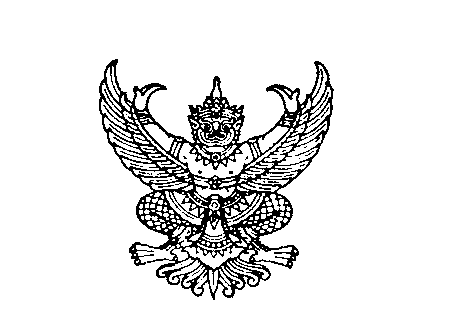 ที่ มท ๐๘๐๘.๒/						                    กรมส่งเสริมการปกครองท้องถิ่น							          ถนนนครราชสีมา เขตดุสิต กทม. ๑๐๓๐๐					                 มีนาคม  2566เรื่อง  	การโอนเงินจัดสรรงบประมาณรายจ่ายประจำปีงบประมาณ พ.ศ. 2566 งบเงินอุดหนุน เงินอุดหนุนทั่วไป เงิน    เงินอุดหนุนสำหรับการจัดการศึกษาภาคบังคับ (ค่าการศึกษาของบุตร) งวดที่ 2            เรียน  ผู้ว่าราชการจังหวัด	อ้างถึง  1. หนังสือกระทรวงมหาดไทย ที่ มท 0808.2/ว 4657 ลงวันที่ 30 มิถุนายน 2565           2. หนังสือกรมส่งเสริมการปกครองท้องถิ่น ที่ มท 0809.4/ว 1208 ลงวันที่ 21 มีนาคม 2566สิ่งที่ส่งมาด้วย  แบบรายละเอียดประกอบการโอนเงินจัดสรรงบประมาณ 			จำนวน ๑ ชุด		ตามที่ กระทรวงมหาดไทยได้ซักซ้อมแนวทางการจัดทำงบประมาณรายจ่ายประจำปี พ.ศ. 2566 ขององค์กรปกครองส่วนท้องถิ่น และกรมส่งเสริมการปกครองท้องถิ่นได้แจ้งการจัดสรรงบประมาณ งบเงินอุดหนุน เงินอุดหนุนทั่วไป เงินอุดหนุนสำหรับการจัดการศึกษาภาคบังคับ (ค่าการศึกษาของบุตร) มายังจังหวัดเพื่อทราบและถือปฏิบัติแล้ว นั้น                	กรมส่งเสริมการปกครองท้องถิ่นได้โอนเงินจัดสรรงบประมาณรายจ่ายประจำปีงบประมาณ พ.ศ. 2566  แผนงานยุทธศาสตร์ส่งเสริมการกระจายอำนาจให้แก่องค์กรปกครองส่วนท้องถิ่น ผลผลิตจัดสรรเงินอุดหนุนให้แก่องค์กรปกครองส่วนท้องถิ่น งบเงินอุดหนุน เงินอุดหนุนทั่วไป เงินอุดหนุนสำหรับการจัดการศึกษาภาคบังคับ (ค่าการศึกษาของบุตร) งวดที่ 2 รหัสแหล่งของเงิน 6611410 รหัสกิจกรรมหลัก 15008660030400000 รหัสงบประมาณ 15008370001004100038 โดยโอนเงินผ่านทางระบบ e - LAAS เชื่อมโยงเข้าสู่ระบบ New GFMIS Thai เข้าบัญชีองค์กรปกครองส่วนท้องถิ่น รายละเอียดปรากฏตามสิ่งที่ส่งมาด้วย และขอความร่วมมือจังหวัดแจ้งการโอนเงินจัดสรรให้องค์กรปกครองส่วนท้องถิ่นทราบ โดยให้ถือปฏิบัติตามหนังสือที่อ้างถึง	จึงเรียนมาเพื่อโปรดพิจารณา					          ขอแสดงความนับถือ                                                  (นายศิริวัฒน์  บุปผาเจริญ)                                                  รองอธิบดี ปฏิบัติราชการแทน                  อธิบดีกรมส่งเสริมการปกครองท้องถิ่นสำนักบริหารการคลังท้องถิ่น กลุ่มงานการจัดสรรเงินอุดหนุนและพัฒนาระบบงบประมาณโทร./โทรสาร ๐-๒๒๔๑-๙๐๔0, 0-2241-904๓, ๐-๒๒๔๑-๙๐๐๐ ต่อ ๑๕40ไปรษณีย์อิเล็กทรอนิกส์ saraban@dla.go.thผู้ประสานงาน นางณัฐลดา เสือเทศ 06 5716 7607